Đề toán lớp 4 kì I mẫu 2I. TRẮC NGHIỆM Khoanh vào chữ cái trước ý đúng trong mỗi câu sau:Câu 1: Chữ số 6   trong số 351 600 307 có giá trị là:    A.   6000                      B. 60000                         C. 600000                      D. 6000000Câu 2: Số “Năm mươi tư triệu bốn trăm linh năm nghìn hai trăm mười” viết là:    A. 54 504 210        B. 54 405 210        C. 50 445 210       D. 504 405 201Câu 3: Số thích hợp để viết vào chỗ chấm của 16dm24cm2 = ...cm2 là:    A. 164                         B. 1640                          C. 54902                        D. 1604 Câu 4: Trung bình cộng của các số 34; 43; 52 và 39 là:    A. 168                         B. 56                             C. 42                              D. 186     Câu 5: Một khu vườn có 23 hàng cây cam, mỗi hàng có 11 cây. Hỏi khu vườn đó có bao nhiêu cây cam?    A. 231 cây.                B. 253 cây.                     C. 235 cây.                    D. 312 cây.Câu 6: Giá trị của biểu thức 5125 - 575 : 5 là:    A. 4950                      B. 5001                          C. 5010                           D. 5100Câu 7: Một khu vườn hình chữ nhật có tổng độ dài 2 cạnh liên tiếp bằng 48m, chiều dài hơn chiều rộng 8m. Diện tích khu vườn là:    A. 96m2                     B. 560m2                       C. 42m2                        D. 960m2Câu 8: Hình vẽ bên có: Cạnh AE vuông góc với  cạnh:….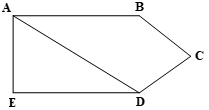     A. AD                        B. AC                            C. ED                            D. BCII. TỰ LUẬN Câu 1: Tìm X :   a) 648 : X = 9                                            b) X : 12 = 345 (dư 9)Câu 2: Tính bằng cách thuận tiện: 876 × 85 - 876 × 75Câu 3: Đặt tính rồi tính:  a) 236105 + 82993                     b) 935807 - 52453   c) 365 × 103                                d) 4935 : 34Câu 4: Hiện nay tổng số tuổi của hai bố con là 50 tuổi. Tuổi bố hơn tuổi con là 28 tuổi. Tính số tuổi của bố và của con hiện nay.Câu 5: Khi nhân một số với 54, một bạn viết tích riêng thẳng cột như phép cộng nên có kết quả là 1305. Hãy tìm tích đúng trong phép nhân đó. ĐÁP ÁN I . TRẮC NGHIỆMCâu 1: Chữ số 6 trong số 351 600 307 thuộc hàng trăm nghìn, lớp nghìn. Giá trị của chữ số 6 trong số 351 600 307 là: 600 000 (sáu trăm nghìn). Chọn C.Câu 2: Số “Năm mươi tư triệu bốn trăm linh năm nghìn hai trăm mười” viết là: 54 405 210.Chọn B. Câu 3: Ta có: 16dm2 4cm2 = 1600cm2 + 4cm2 = 1604 cm2.Số cần điền là: 1604. Chọn D.Câu 4: Trung bình cộng của các số 34, 43, 52, 39 là: (34 + 43 + 52 + 39) : 4 = 42Đáp số: 42. Chọn C.Câu 5: Khu vườn đó có số cây cam là: 23 × 11 = 253 (cây)Đáp số: 253 cây.Chọn B. Câu 6: Ta có: 5125 - 575 : 5= 5125 - 115= 5010Chọn C. Câu 7: Chiều rộng khu vườn hình chữ nhật là: (48 - 8) : 2 = 20 (m)Chiều dài khu vườn hình chữ nhật là: 20 + 8 = 28 (m)Diện tích khu vườn hình chữ nhật là: 20 × 28 = 560 (m2)Đáp số: 560 m2Chọn B.Câu 8: Cạnh AE vuông góc với  cạnh: ED. Chọn C. II. TỰ LUẬN Câu 1: 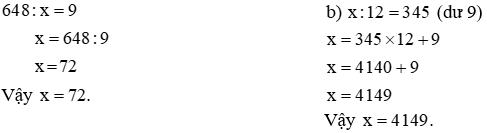 Câu 2: Ta có: 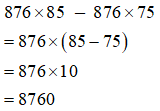 Câu 3: 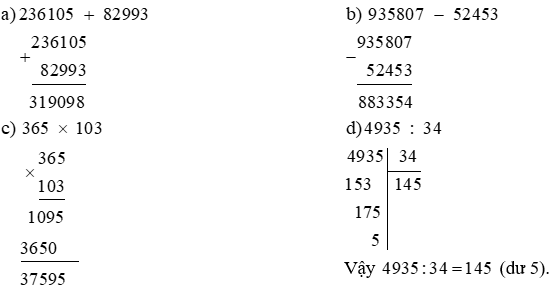 Câu 4: Tuổi bố là: Câu 4: Tuổi bố là: (50 + 28) : 2 = 39 (tuổi)Tuổi con là:39 - 28 = 11 (tuổi)Đáp số: Tuổi bố 39 tuổi, tuổi con 11 tuổi. Câu 5: Do viết sai các tích riêng thẳng cột như phép cộng nên kết quả sai gấp thừa số thứ nhất số lần là: 5 + 4 = 9 (lần)Thừa số thứ nhất là: 1305 : 9 = 145.Tích đúng là: 145 × 54 = 7830Đáp số: 78301. C2. B3. D4. C5. B6. C7. B8. C